Vietnam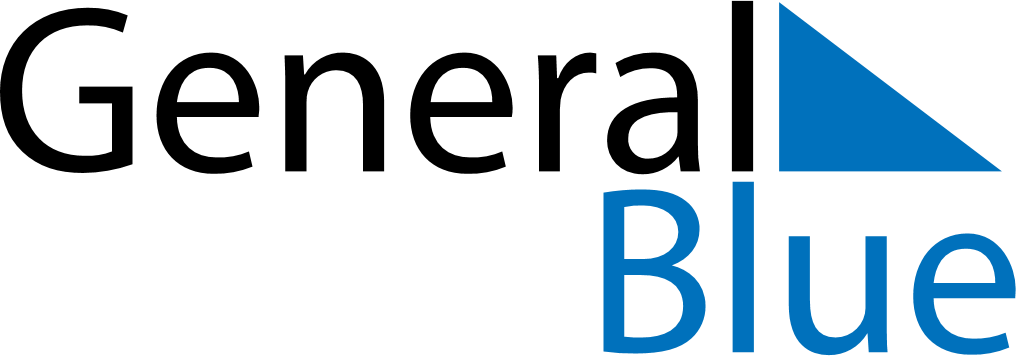 VietnamVietnamVietnamVietnamVietnamVietnamVietnamApril 2020April 2020April 2020April 2020April 2020April 2020April 2020April 2020SundayMondayTuesdayWednesdayThursdayFridaySaturday123456789101112131415161718192021222324252627282930May 2020May 2020May 2020May 2020May 2020May 2020May 2020May 2020SundayMondayTuesdayWednesdayThursdayFridaySaturday12345678910111213141516171819202122232425262728293031June 2020June 2020June 2020June 2020June 2020June 2020June 2020June 2020SundayMondayTuesdayWednesdayThursdayFridaySaturday123456789101112131415161718192021222324252627282930 Apr 2: Hung Kings CommemorationsApr 21: Vietnam Book DayApr 30: Day of liberating the South for national reunificationMay 1: Labour DayMay 7: Dien Bien Phu Victory Day
May 7: Buddha’s BirthdayMay 19: President Ho Chi Minh’s BirthdayJun 1: International Children’s DayJun 25: Mid-year FestivalJun 28: Vietnamese Family Day